第２期大阪府ギャンブル等依存症対策推進計画の概要　正誤表※下線部は正誤箇所頁項目誤正備考1/22.現状と課題（１）ギャンブル等依存症を巡る状況 【「ギャンブル等と健康に関する調査」（令和３年２月実施）等より】③ギャンブル等依存が疑われる人（SOGS※5点以上 ）のギャンブル等行動○ギャンブル等の種類【図２】過去１年での経験：「パチンコ」90.9% 「競馬」72.7%（略）図２（１）ギャンブル等依存症を巡る状況 【「ギャンブル等と健康に関する調査」（令和３年２月実施）等より】③ギャンブル等依存が疑われる人（SOGS※5点以上 ）のギャンブル等行動○ギャンブル等の種類【図２】過去１年での経験：「パチンコ」60.9% 「パチスロ」50.0%（略）図２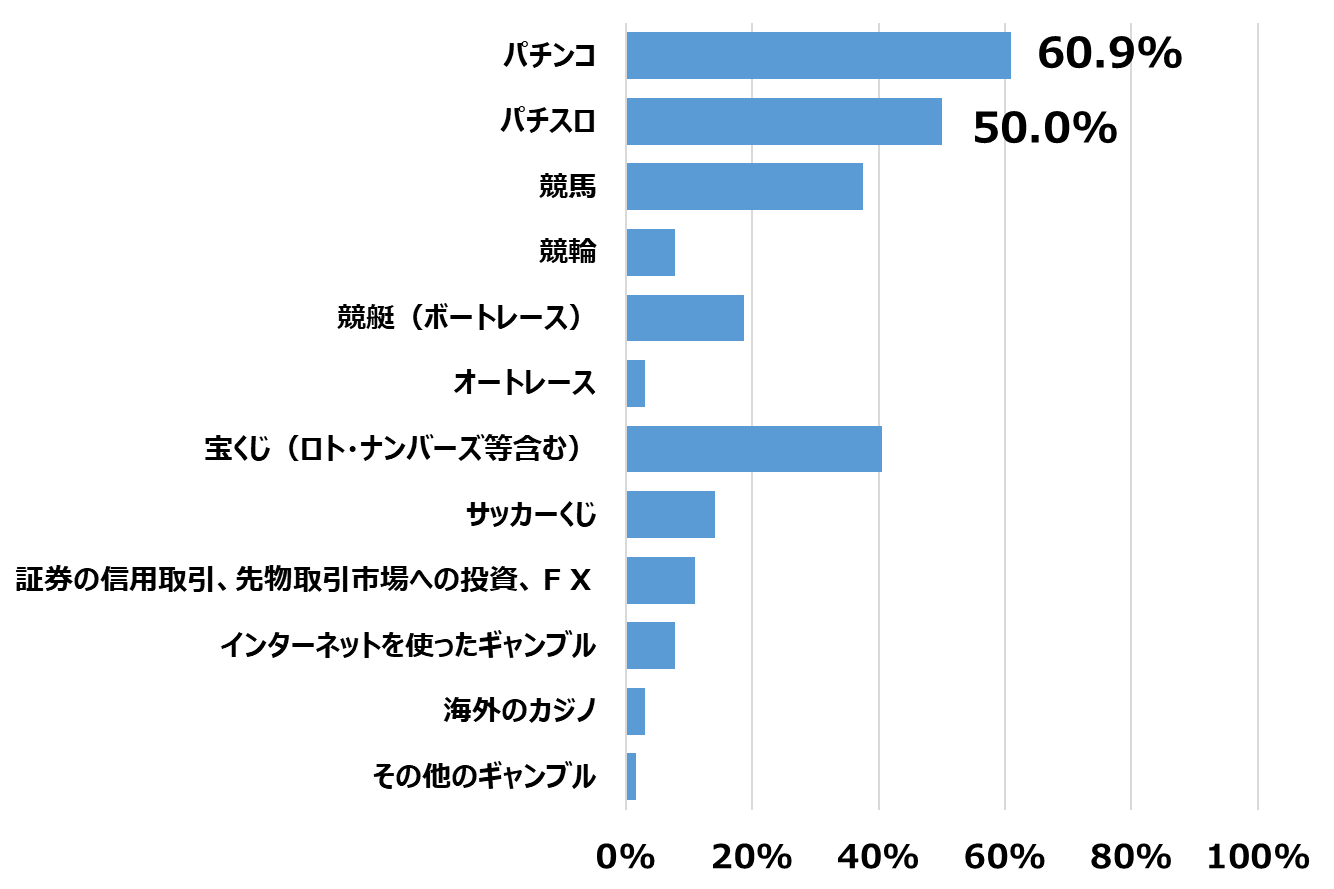 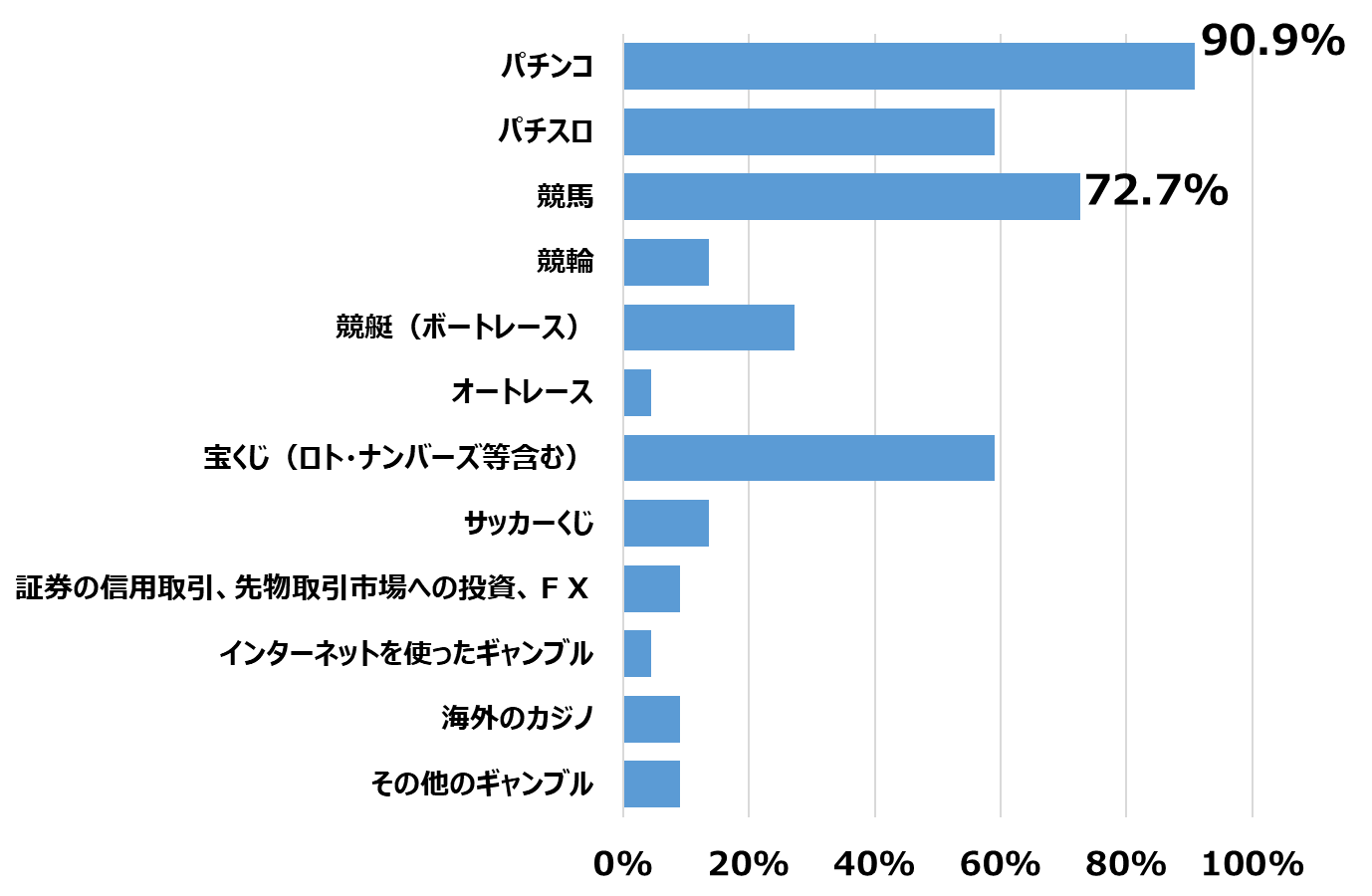 令和6年3月訂正